State of AlaskaDepartment of Commerce, Community, and Economic DevelopmentAlcoholic Beverage Control BoardTEMPLATE FOR LICENSEE’S POLICIES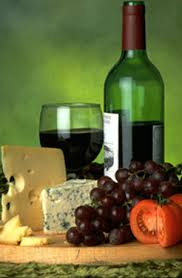 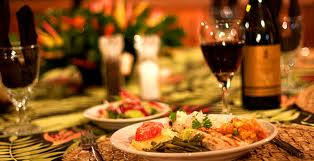 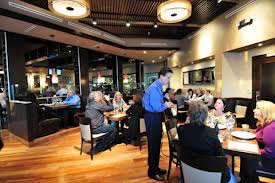 A Guide to Developing Responsible Business Practices for On-Premises LicenseesModeled after the New Hampshire Liquor Commission’s House Policy Development publication.IntroductionYour business is very important. It is valuable to you, your community, and to the economy. You have invested your time, energy and financial resources. Your business offers a place that meets local dining and/or entertainment needs and provides jobs. The best way to protect your valued business is through responsible business practices. Responsible business practices can help reduce your risk of criminal or administrative charges, and civil lawsuits.Responsible business practices promote profitability and ensure a comfortable and safe environment for your customers. You should document your responsible business practices in the form of written house policies. If you have none, each employee may have his or her own idea about what the rules are, what they mean, and when they should be applied. House policies offer practical solutions to common problems faced by licensed establishments. With good house policies in place, your employees will not have to make difficult judgment calls about who to serve or how to handle a tough situation - they know what to do because their responsibilities and your expectations are clearly spelled out. The portion of your house policies for customers are public documents that should be posted in highly visible locations as they are a set of house rules concerning customers' entry and behavior while in your establishment. The portion of your house policies for staff is directly related to the portion for customers, in that it communicates management's expectations of staff regarding sale of alcohol and instructions for denying entry and ejecting undesirables. These policies indicate your establishment's responsible serving practices and intention to comply with the law and should be shared with the Alcoholic Beverage Control Board, your local police or troopers, your insurance company, and the community along with your patrons. This manual is intended to provide guidelines to assist you in developing your own house polices as well as model policies which you can use when creating your policies. You may want to use our "Template For Licensee’s Policies" or modify them to meet your own specific needs, but three factors are common to all successful policies. In order to work, house policies must be written, communicated to your employees and supported by management. Your employees must know that you will back them if they deny service to any customer or ask an unruly guest to leave. House policies create a framework within which your customers can enjoy themselves and your employees can operate both effectively and efficiently. In the long term, the responsible business will build a strong and loyal customer base.Policy Development GuidelinesWhen Developing Policies…You may have a company policy that does not conflict with existing laws (for example, no discrimination).It is always good to obtain ideas from your managers and employees when writing new policies. They will be more supportive of policies they helped to create.Make sure policies are clear and specific.Provide all employees with a copy of the policies.To ensure that employees have read and understand the house policies, have them sign an Employee Acknowledgement Statement (Appendix A). Keep this in each employee's personnel file.Reinforce policies by giving regular training to employees.Between trainings, hold regular staff meetings. At the meetings, discuss the rules, recent problem situations, and ways to prevent future problems.Advise employees that you will spot check their compliance with the policies. Give them a regular performance review.Reward employees who do a good job. Provide rewards to those who engage in anti-drug events. Remember: Written policies, good communication, and a supportive environment will go a long way toward the success of your business.Review and update your policies regularly (annually if possible). This will ensure that your policies retain their relevancy and do not conflict with state law or administrative regulations.Market Your PositionExplain and market your program internally with incentives and to customers (tent cards, posters, posted policies)Indicate that you wish no customer to drink to intoxicationDevelop a Mission Statement and post it prominently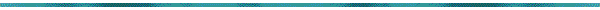 MODEL MISSION STATEMENT"The goal of our establishment is to be successful by providing responsible, courteous,safe and professional food and beverage service. We will serve customers in a responsible, friendly, and professional manner. We are committed to adhering to all liquor laws while assisting customers in their decision to drink responsibly"Monitor Your DoorPost additional signage indicating that management reserves the right to deny entry to intoxicated and/or underage personsAssign a staff member who is currently trained in Alcohol Server Education to monitor the door  to:Check for age and fraudulent identificationDeny entry to intoxicated peopleCount the number of people on premise to prevent overcrowding and exceeding the legal capacity and provide for a proper customer to staff ratioAllow free access to fire and law enforcement personnel, and the Alcoholic Beverage Control Board.Market Food ActivelyProviding a range of food menu selections enhances the marketability of your establishmentHave low-cost, low-salt snacks or food available at all timesOffering reduced food prices during late afternoon and evening will reduce the effects of alcoholProvide incentives to servers for increased food salesResponsible Beverage PricingDo not promote drink specials or discounts. (Although drink specials are allowed by law if they run for a full calendar week for a period of time the licensed premises are open to the general public. AS 04.16.015(a)(3)) – 3 AAC 304.440).Do not serve the equivalent of several drinks in oversized glasses - use standard glassware.  The maximum drinks a patron can have in front of them is twoPromote Alternative BeveragesStock a good selection of light and non-alcoholic beer and winePrice non-alcoholic products competitively with alcohol productsPromote non-alcoholic drinksServe alcohol-free drinks in containers that are easily distinguishable from alcohol drinksEvaluate servers on total sales including non-alcoholic productsTrain All StaffEven though there is a 30-day grace period by state law, have all staff trained as soon as possible in Alcohol Server Education and ensure all employees who serve alcoholic beverages, or employees who check ID have valid server cards on file.  Some municipalities may require servers to have the training prior to employment.  Provide all staff with a copy of the establishment's house policies and train them on how to use itKeep an incident log of problem situations (Appendix B)Regularly review the policy and the incident log with all staffAlthough state law does allow servers to drink on the job, you may want to prohibit drinking on the job by all staff and managersAdopt a Safe Transportation PlanIdentify transportation optionsConfirm necessary arrangements with outside companiesEnsure your employees feel comfortable in their understanding of when to use the programAdvertise your programNever Serve Underage IndividualsVerify that all servers are legally old enough to serve alcoholic beveragesEnsure that staff understand their legal duty regarding service to underage and intoxicated individuals and provide them with clear guidelines on how to deal with these individualsEstablish with staff when to ask for identificationTrain staff on how to identify underage customersIdentify what forms of identification are acceptableTrain staff on how to recognize a fake ID and what to do when one is presentedServe alcohol-free drinks in containers that are easily distinguishable from alcohol drinksUnderage Compliance ChecksTrain staff as to what a compliance check isIf a staff member is the subject of a compliance check, remind him or her to remain professional at all times regardless if the Underage Buyer was served an alcoholic beverage or the sale was denied.Verify that a compliance check has occurred by retaining the Underage Buyer’s identification that was presented and wait for an ABC Investigator or other law enforcement officer to personally retrieve itIf the identification card is not retrieved in a reasonable amount of time (five-minutes or so) then it most likely was not a compliance check.  Local police or troopers should be notified immediately.Monitor Drinking of CustomersProvide staff with guidelines for recognizing the signs of intoxicationManage the Intoxicated IndividualDeny entry to intoxicated customersMonitor consumption of customers to avoid intoxicationDeny further service to intoxicated customersEnsure staff are aware of effective ways to deal with intoxicated individualsReinforce policies by giving staff incentives for effectively discouraging and managing intoxicated individualsTo: All EmployeesFrom: ManagementSubject: Reducing Youth Access to Alcohol______________________________________________________It is everyone’s job to ensure patrons who are buying or drinking alcohol are at least 21 years of age.  The state of Alaska issues driver’s licenses and identification cards to persons under 21 in a vertical format with a red banner listing the month, day and year the holder will be 21 years old.We will request proof of age (I.D.) from any patron who appears 30 years of age or younger. When selling pitchers, we will request an I.D. from each person who receives a glass.We will use a pre-printed age chart as a quick way to figure age. The age chart, which says, "To Buy or Consume Alcohol, You Must Have Been Born on or Before [date]," will be updated daily.We will use separate types of glassware to tell alcoholic drinks from non-alcoholic drinks.To help employees do their job, managers will post the following sign in the business:"NOTICE: Our employees request I.D. from any patron who appears to be under age 30. Thank you for your cooperation."We have the right to, and will, refuse service to any patron who cannot produce proper I.D.All servers and door personnel will be trained on a regular basis to ensure that they have the most up to date and relevant information concerning their responsibilities regarding the state’s alcoholic beverage laws and regulations. We will know what are considered legally acceptable forms of identification for the purchase of alcoholic beverages.We may accept the following as proof of age:A driver's license issued by the state of Alaska, or a valid driver's license issued by another state which bears the date of birth, name, address, and photograph of the licensee.An identification card issued by the state of Alaska, or identification card issued by another state which bears the date of birth, name, address and photograph of the individual.An armed services identification card.A valid United States passport or a valid passport from any country.When an underage patron moves from one station to another, servers will tell each other.To: All EmployeesFrom: ManagementSubject: Advertising, Promotions and Pricing______________________________________________________We will maintain an atmosphere that promotes socializing. We will provide things to do other than drinking.Advertising materials and campaigns will not use alcohol as the main way to attract patrons.The following practices are unlawful:We will not use promotions that encourage intoxication. There will be no drinking contests. We will not advertise, “Buy one drink, get one free, two for the price of one, or all you can drink.” We will not offer free alcohol or sell them below cost. We will not lower alcohol prices to promote sales.We will not promote a “Happy Hour” because this promotes too much drinking. We will not promote drink specials to certain groups of people. For example, “Ladies’ Night.” Instead:We will use food or entertainment for cocktail-hour specials. For example, we will have a “Hungry Hour.” Appetizers will be free or offered for a low admission price. This brings in patrons and holds down intoxication.When we promote a special cocktail, wine or beer, we will offer a comparable nonalcoholic drink. If we promote or list alcohol on a menu or display, we will promote a nonalcoholic drink also.We will promote food and other non-alcoholic items using table tents.If we offer free appetizers or snacks, we will offer them to any patron, whether or not the patron buys alcohol.To: All EmployeesFrom: ManagementSubject: Drink Service______________________________________________________Management and supervisors will support servers’ decisions to stop or refuse service to any patron. If they don't, the server might not act so responsibly in the future.We will discourage intoxication and not serve any person who looks or acts intoxicated, even if they are taking a taxi or have a “designated driver.” This includes employees and regular patrons who may “always act that way.”When a patron has been “cut off” in one person’s station, that person will tell other employees.During shift change the outgoing server will brief the oncoming server regarding the length of time a patron has been at the establishment, what they have been drinking and how many drinks they have had. This will help the oncoming server to avoid over serving the patron.Responsible service techniques may reduce a server's tips. Therefore, we guarantee the tip to any server who stops service to a patron who displays signs of intoxication.Drinking on the job impairs your ability to perform your duties. You are more likely to make mistakes in judgment such as serving underage or obviously intoxicated patrons.  Therefore, drinking alcohol during your shift is not allowed.We will not assume a patron wants alcohol. Instead of saying, "May I bring you a cocktail?" say, "May I bring you a beverage?"We will promote “alternative beverages.” This is any beverage that can take the place of alcohol. The purpose is for pacing drinking, slowing intoxication, preparing to drive, or offering a beverage choice besides alcohol. Examples are: coffee, juices, mineral water, flavored waters, seltzer, non-alcoholic or low-alcoholic content beverages.We will provide and promote “mocktail” non-alcoholic drinks that are similar to popular cocktails.We make sure that we know who is getting each drink. We will not bring a drink for anyone who is not present.We will count drinks.We will use measured shots, rather than free pouring to ensure against over pouring.  (Shots will be one ounce, rather than 1-1/2 or 2 ounces.)We will not sell pitchers of beer to individual patrons.We will not push drinks.We will slow down service if the patron is ordering or drinking rapidly.We will visit the table less often and avoid the table until all patrons have finished their drinks.At closing time, we will announce, “It's closing time.”  We will pick up all drinks in ___minutes.” We will not announce “last call” because this encourages patrons to gulp drinks before driving. We do not believe in “one more for the road.”Bartenders will follow our standard drink recipes.To: All EmployeesFrom: ManagementSubject: Safe Rides______________________________________________________If a patron is too impaired to drive safely, we will persuade the person not to drive, and arrange for a safe ride. If the patron refuses, employees should advise a supervisor. The supervisor will call the police with a description of the patron, description of the vehicle including the license plate number, and the direction of travel the vehicle took when leaving.We will post a list of taxi phone numbers at each bar, hostess station, and pay phone.We will use the “Designated Driver” Program. The server will ask groups of three or more who the Designated Driver will be. The Designated Driver may receive free non-alcoholic drinks and/or food such as an appetizer or dessert. If the server sees the Designated Driver drinking alcohol, the Designated Driver must pay for all drinks and food he or she has consumed. “Designated Driver” does not mean that employees may over-serve others in the group.To: All EmployeesFrom: ManagementSubject: Staff Training______________________________________________________All staff will be provided with a copy of our house policies and trained on how to use them.We will keep an incident log of problem situations.We will regularly review the policy manual and the incident log with all staff.All staff will be continually updated by management (meetings, memos, etc.).We will provide extra training for employees who need practice in serving alcohol.To: All EmployeesFrom: ManagementSubject: Food Service______________________________________________________We will promote food during the late afternoon and evening hours. Appetizers will be available in the bar until closing time. We will offer high-protein or fatty foods such as meats and cheeses, which slow the absorption of alcohol. We will provide rewards to servers for increased food sales.Servers will be rewarded for total sales, including non-alcoholic products.We will promote non-alcoholic drinks with table tents.To: All EmployeesFrom: ManagementSubject: Crowd Control and Security______________________________________________________We will allow free access to all state and local law enforcement officers, fire department personnel and ABC Board Members (All of whom may or may not be wearing uniforms).Overcrowding will not be allowed for several reasons. First, it makes us less able to watch our patrons. This can result in sales to minors and intoxicated patrons, fights, injury, and property damage. Second, patrons may not be able to exit the building during a fire or other crisis. Third, too many patrons can lead to more mistakes, poorer service, and smaller tips.We will limit our patrons to the Fire Department's legal limit. During busy times, door people will track the number of people coming in and out of the business.We will have enough employees on duty. This will help us watch beverage sales and patrons. We will advise management when more staff is needed.We will keep patrons from crowding around the bar. We will make sure patrons are able to move freely in hallways, aisles, and common areas.To encourage socializing, we will provide table seating for groups of different sizes, games, and other non-drinking fun. We will keep the lighting from getting too dim and the music from getting too loud. Floor managers will have instant control over all lights, music, audio, and climate controls.Patrons are guests in our business. We will not permit loud, unpleasant, or obnoxious behavior.We will not tolerate fighting amongst patrons. Security or management will ask anyone who is fighting to leave. If needed, security or management will call the police for help.We will permanently refuse to admit any chronic problem patron.We will record any serious problem (such as fights, injuries, or vandalism) in our Incident Log for future reference.Security will monitor outside adjacent property to prevent loitering, drinking, illicit drug activity. We will maintain a close working relationship with law enforcement.To: All EmployeesFrom: ManagementSubject: Drug-Free Workplace______________________________________________________We will not tolerate illicit drug use or sales by patrons or employees.It is a violation of law, and company policy to possess, sell, trade, or offer illegal drugs for sale or engage in the illegal use of drugs on the job.Not only is it against the law, it is also a violation of company policy to use or be under the influence of illegal drugs or alcohol at any time while on or using company property, conducting company business or otherwise representing the company.Violations of this policy are subject to (letter of reprimand/suspension from work without pay/dismissal)and possible arrest and prosecution.Appendix AEmployee Acknowledgement Statement **I hereby acknowledge that I have received the (Business Name) House Policy Manual.Further, I acknowledge that I am responsible for having read and understood this manual’s policies, additions or amendments as they may be applicable._________________________________________  _______________________________________Signature 				                   Printed Name________________Date** This form may be duplicated.Appendix BINCIDENT DOCUMENTATION FORM**Date_____________ Time_________ AM/PMPatron Name _______________________________________________________________Address ___________________________________________________________________Phone Number_______________________ Employer __________________________________________________________________Age of the person _______________ Verified or Approximated (circle one)Physical Description of Patron ____________________________________________________________________________________________________________________________________________________Was the patron’s ID checked? Yes_____ No_____ By Whom _______________________________Type of ID presented ______________________ Number _________________________________ Time the patron arrived ____________AM/PM Time departed ___________AM/PMWhere was the patron before your place? __________________________________Number and types of drinks served: _______________________________________In what amount of time were the drinks served?  ____________________________Was the patron injured? Yes_____ No_____ If yes, describe the injury ____________________________________________Was medical attention given? Yes_____ No_____Was hospitalization needed? Yes_____ No____How did the patron contribute to the injury? _____________________________Were law enforcement authorities called? Yes_____ No_____If yes, time of the call________AM/PM Who made the call? ___________________________________Name(s) of the officer(s) responding: _________________________________________________________________Did the patron drive from the establishment? Yes_____ No_____Auto Make____________ Model__________ Color_________License Number & State ______________________________If the incident occurred outside, describe weather conditions: __________________Describe the incident, (including eyewitness accounts) _________________________________________________________________________________________________________________________________________________________________________________________________________________________________________________________________________________________________________________________________________________________________________________________________________Employee Name ___________________________________________________________________Address ____________________________________________________________ Phone _____________________Signature _______________________________________________Witness Name ___________________________________________________________Address ____________________________________________________________ Phone _____________________Signature_______________________________________________ Employer ___________________________________________________________** This form may be duplicated.